         الأستاذ الدكتور عميد كلية ............................................... المحترم.          اسم الطالب/الطالبة:........................................................    	    الرقم الجامعي:.....................................         التخصـــــــــــــص:.......................................................               التاريخ:      /       /              مQFO–AP–DA-014رمز النموذج:اسم النموذج: معادلة مواد للطلبة المنتقلين من الجامعات والمعاهد الأخرى  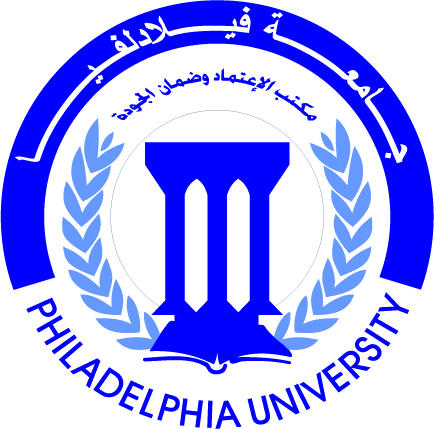 جامعة فيلادلفياPhiladelphia University1رقم الاصدار:   (Revision)الجهة المصدرة:  عمادة القبول والتسجيل جامعة فيلادلفياPhiladelphia University24/9/2017التاريخ:الجهة المدققة: عمادة التطوير والجودةجامعة فيلادلفياPhiladelphia University1عدد صفحات النموذج:الجهة المدققة: عمادة التطوير والجودةجامعة فيلادلفياPhiladelphia UniversityQFO– AP– DA- 015رمز النموذج:اسم النموذج: اعتراض على معادلة جامعة فيلادلفيا